INDICAÇÃO Nº 4281/2017Indica ao Poder Executivo Municipal a roçagem de mato em área pública entre a Rua Santos, Rua Lorena e Rua Sorocaba, no Bairro Cidade Nova II.Excelentíssimo Senhor Prefeito Municipal, Nos termos do Art. 108 do Regimento Interno desta Casa de Leis, dirijo-me a Vossa Excelência para indicar que, por intermédio do Setor competente, promova a roçagem de mato em área pública entre a Rua Santos, Rua Lorena e Rua Sorocaba, no Bairro Cidade Nova II.Justificativa:Este vereador foi procurado por munícipes, informando que o local está com muito mato, causando insegurança à população.Plenário “Dr. Tancredo Neves”, em 04 de maio de 2.017.Carlos Fontes-vereador-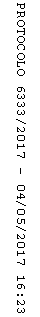 